แผนการจัดการเรียนรู้กลุ่มสาระการงานอาชีพและเทคโนโลยี (วิชาคอมพิวเตอร์)	รหัสวิชา	 ง21202	ชั้นมัธยมศึกษาปีที่ 1หน่วยที่ 1 เรื่อง รู้จักโปรแกรม Photoshop CS6 เบื้องต้น				เวลาเรียน 4 ชั่วโมงแผนการเรียนรู้ที่ 2 เรื่อง ขนาดและความละเอียดของภาพ 				เวลาเรียน 1 ชั่วโมงสอนวันที่……………….เดือน…………………………….พ.ศ…………..				ภาคเรียนที่ 2ผลการเรียนรู้นักเรียนอธิบายและเลือกวิธีการตั้งค่าการใช้ภาพที่มีขนาดตามต้องการได้จุดประสงค์การเรียนรู้นักเรียนอธิบายวิธีการตั้งค่าการภาพที่มีขนาดตามต้องการในโปรแกรม Photoshop CS6 ได้นักเรียนเลือกใช้ กำหนด ปรับขนาดภาพต้องการในโปรแกรม Photoshop CS6 ได้ใฝ่เรียนรู้  มีความมุ่งมั่นในการทำงาน  และมีความรับผิดชอบสาระสำคัญคอมพิวเตอร์มีบทบาทในชีวิตประจำวันเพิ่มมากขึ้น โปรแกรม Photoshop CS6 จึงมีความจำเป็นต่อนักเรียน วิธีการตั้งค่าการใช้ภาพที่มีขนาดตามต้องการ การรู้จักโปรแกรมเบื้องต้น การใช้เครื่องมือต่าง ๆ ของโปรแกรม Photoshop CS6 สาระการเรียนรู้ขนาดและความละเอียดของภาพด้านคุณลักษณะอันพึงประสงค์ มีวินัยมีจิตสาธารณะมุ่งมั่นในการทำงานสมรรถนะผู้เรียนความสามารถในการสื่อสาร	ความสามารถในการคิด ความสามารถในการแก้ปัญหา กระบวนการเรียนรู้/การจัดกิจกรรม ขั้นนำเข้าสู่บทเรียนครูบอกถึงขนาดของภาพแต่ละชนิดแต่ละขนาดมีความแตกต่างกันออกไป ขึ้นอยู่กับชนิดและประเภทของภาพที่เราได้เลือกนั้นเองครูให้นักเรียนเตรียมเปิดเครื่องให้พร้อม	ขั้นสอน	3.  ครูแจกใบความรู้การกำหนดขนาดและความละเอียดของภาพ Photoshop cs6 	2.  ครูอธิบายตามใบความรู้ วิธีการกำหนดขนาด ดูขนาดและความละเอียดของรูปภาพ วิธีลดขนาดรูป Photoshop CS 6 และให้นักเรียนได้ศึกษาตามใบความรู้	3.  ครูให้นักเรียนทำตามขั้นตอนการกำขนาดและความละเอียด รูปภาพ 	4.  นักเรียนศึกษาความรู้เป็นรายบุคคล เพื่อให้เข้าใจมายิ่งขึ้นให้นักเรียนศึกษาผ่านเว็บสื่อการสอน Photoshop cs6 จากอินเตอร์เน็ตและการแนะนำจากครู เพื่อศึกษาขั้นตอนการทำจากวิดีโอในเว็บ	5. ให้ค้นหารูปภาพ คนละ 1 รูปภาพในอินเตอร์เน็ต และให้นักเรียนหาขนาดและรายละเอียดต่างๆของรูปภาพ	6.  ครูแจกใบงานที่ 1.2 เรื่อง การกำหนดขนาดและความละเอียดของภาพ	ขั้นสรุป	7.  ครูสังเกตพฤติกรรมการปฏิบัติงานตามคำสั่ง	5.  ครูและนักเรียนช่วยกันสรุปสาระสำคัญของโปรแกรม Photoshop CS6การวัดผลประเมินผล1.  วิธีการวัด- สังเกตการฟัง การตอบคำถาม การปฏิบัติงาน- ใบงานงาน	2.  เครื่องการวัดผลประเมินผล     	- แบบสังเกตพฤติกรรม	- ตรวจใบงาน3.  เกณฑ์การวัดผลประเมินผลใช้การผ่านเกณฑ์ ร้อยละ 60  ขึ้นไปสื่อ/แหล่งการเรียนรู้ห้องคอมพิวเตอร์เว็บสื่อการสอน Photoshop CS6อินเตอร์เน็ตใบความรู้ที่ 1.2 เรื่อง การกำหนดขนาดและความละเอียดของภาพใบงานที่ 1.2 เรื่อง การกำหนดขนาดและความละเอียดของภาพบันทึกผลหลังการจัดกิจกรรมการเรียนรู้	ผลการเรียนรู้ที่เกิดขึ้นกับผู้เรียน (เก่ง ดี  มีสุข)………………………………………………………………………………………………..……………………………………………………………………………………….…………………………………………..……………………..…………………………………………………………	ปัญหา / อุปสรรค……………………………………………………………………………………………..………………………………………………………………………………………….………………………………………………..………………..…………………………………………………………	ข้อเสนอแนะ / แนวทางแก้ไข…………………………………………………………………………………………..…………………………………………………………………………………………….……………………………………………………..………..……………………………………………………………								    ลงชื่อ  ……………………………….…ครูผู้สอน						           		  (นายกฤษณะ  ทองนวล)				       				  ………../…………./………….บันทึกข้อเสนอแนะของ ครูพี่เลี้ยง…………………………………………………………………………………………..…………………………………………………………………………………………….………………………………………………..…………..………………………………………………………………								ลงชื่อ  …………………………….ครูพี่เลี้ยง							                    (นายศักรินทร์ ปรากฏรัตน์)						 			 ………../……………../……….บันทึกข้อเสนอแนะของ ผู้บริหาร……………………………………………………………………………..………………………………………………………………………………………………………….……………………………………………….…...………………………………………………………………………								ลงชื่อ  …………………………….ผู้บริหาร							                      (นายสุทธิศักดิ์ ทองนวล)						     			 ………../……………../……….ใบงานที่ 1.2 เรื่อง การกำหนดขนาดและความละเอียดของภาพคำชี้แจง ให้นักเรียนตอบคำถามต่อไปนี้ให้ถูกต้องจงอธิบายขั้นตอนการกำหนดขนาดของรูปภาพและความละเอียดมาพอเข้าใจ……………………………………………………………………………………………………………………………………………………………………………………………………………………………………………………………………………………………………………………………………………………………………………………………………………………………………………………………………………….……………………………………………………………………………………………………………………………………………………………………………………………………………………………………………………………………………………………………………………………………………………………………………………………………………………………………………………………………………….……………………………………………………………………………………………………………………………………………………………………………………………………………………………………………………………………………………………………………………………………………………………………………………………………………………………………………………………………………….……………………………………………………………………………………………………………………………………………………………………………………………………………………………………………………………………………………………………………………………………………………………………………………………………………………………………………………………………………………………………………………………………………………………………………………………………………………………………………………………………………………………………………………………………………………………………………………………………………………………………………………………………………………………………………………………………………………………………………………………………………………………………………………………………………………………………………………………………………………………………………………………………………………………………………………………………………………………………………………………………………………………………………………………………………………………………………………………………………………………………………………………………………………………………………………………………………………………………………………………………………………………………………………………………………………………………………………………………………………………………………………………………………………………………………………………….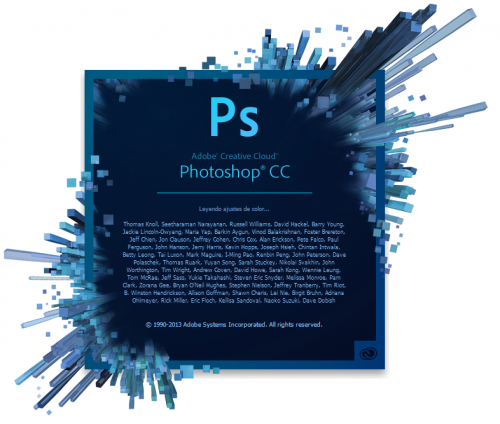 ใบความรู้ที่ 1.2เรื่อง การกำหนดขนาดและความละเอียดของภาพรู้จักการกำหนดขนาดของงานที่เราต้องการจะสร้าง	File > New หรือกดปุ่ม Ctrl+N ก็ได้ครับ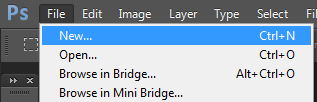  ปรากฏหน้าต่าง New ตามภาพด้านล่าง โดยมีรายละเอียดดังนี้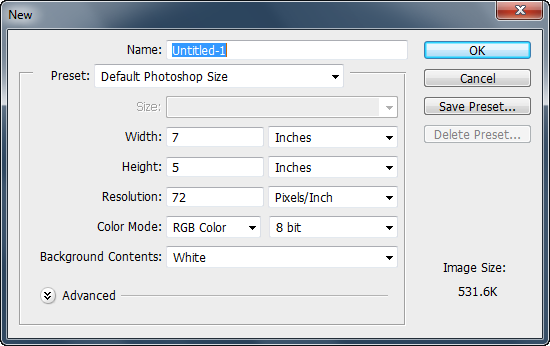  Name : นักเรียน สามารถตั้งชื่อไฟล์ที่ต้องการได้ทันที แต่หากยังไม่ต้องการตั้งก็ใช้ชื่อที่ให้มา ได้ก่อน Untitled-1     	Preset : ใช้สำหรับเลือกลักษณะของงานที่คุณต้องการจะทำ เช่น สร้างเว็บไซต์ หรือ ทำรูปภาพ    	 Width : กำหนดหน่วยความกว้างให้กับชิ้นงาน (หน่วยด้านหลังเลือกได้หลายลักษณะให้เหมาะสมกับงาน)     	Height : กำหนดความสูงให้กับชิ้นงาน (หน่วยด้านหลังเลือกได้หลายลักษณะให้เหมาะสมกับงาน)     	Resolution : เป็นการกำหนดความละเอียดให้กับชิ้นงานหากเป็นงานเว็บไซต์ 72 pixels/Inch ที่ให้มาก็สามารถใช้งานได้ แต่ถ้าเป็นงานรูปภาพกำหนดเป็น 300 pixels/Inch (ย้ำว่าไม่ใช่สูตรตายตัวนะครับ ลองเอาไปประยุกต์ตามความเหมาะสม)     	Color Mode : เลือกโหมดสีที่ต้องการ หากต้องการทำงานรูปภาพธรรมดาผมเลือก RGB Color แต่ถ้าต้องการทำงานป้ายโฆษณาลองเลือก CMYK ดูสีจะถูกต้องมากกว่า     	Background Contents : ค่าเดิมกำหนดมาเป็นสีขาว นอกจากนี้ยังมีค่าอีก 2 ค่าให้เลือก นั่นคือ Background Color (เลือกตามสีพื้นหลัง) และ Transparent (เน้นที่ทำภาพแบบไม่มีพื้นหลัง)เพียงเท่านี้เราก็กำหนดรายละเอียดต่าง ๆ เสร็จแล้ว พร้อมสำหรับการทำงานขั้นต่อไป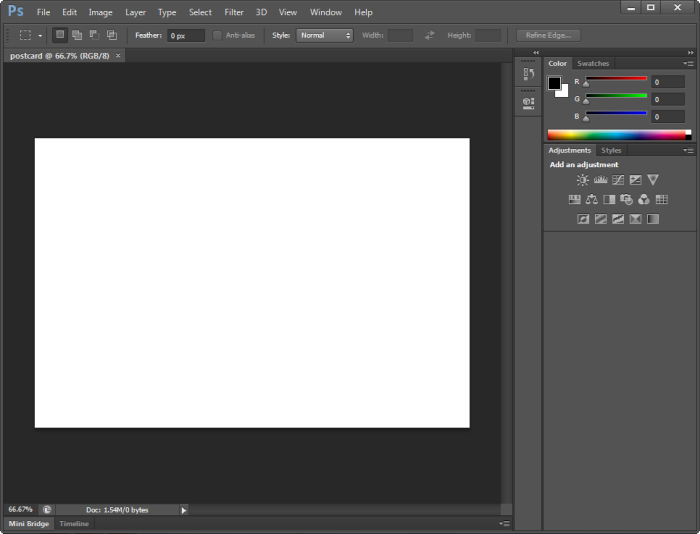 รู้จักกับค่าความละเอียดของภาพ  (Resolution)Resolution คือ ค่าความละเอียดของภาพ ๆ หนึ่งซึ่งกำหนดเป็นจำนวนเม็ดสี (pixels) ต่อหนึ่งหน่วยความยาวของภาพ ตัวเช่น หากภาพนั้นมีค่า Resolution = 150 pixels/inches แสดงว่าในพื้นที่ 1 ตารางนิ้วของภาพนั้นประกอบไปด้วยเม็ดสีจำนวน 150 สี (Pixels) เป็นต้น  ทำไมเราต้องกำหนดค่า Resolutionในการทำงานนั้นจะต้องอ้างอิงถึงค่าอยู่เสมอเพื่อให้เกิดความเหมาะสมกับการใช้งานประเภทต่าง ๆ นอกจากนั้นยังเกี่ยวข้องกับขนาดไฟล์งานอีกด้วย เพราะงานที่มีค่า Resolution สูงก็จะมีขนาดของไฟล์ใหญ่ขึ้นตามไปด้วย ซึ่งอาจทำให้เกิดปัญหาในการทำงาน เช่น ทำให้เครื่องคอมพิวเตอร์ของคุณประมวลผลช้าลงในกรณีที่ สเปคเครื่องไม่สูงนักซึ่งหน่วยของ Resolution ที่ใช้กันอยู่ 2 แบบคือpixels/inch  จำนวนหรือปริมาณของเม็ดสี   ในพื้นที่ 1 ตารางนิ้ว
          pixels/cm    จำนวนหรือปริมาณของเม็ดสี   ในพื้นที่ 1 ตารางเซ็นติเมตร
ค่า   Resolution ที่เรานิยมใช้คือ  จำนวนพิเซลต่อนิ้ว หรือ  pixels/inch  ( ppi )  นั่นเองกำหนดค่า  Resolution  ในการใช้งานทั่วๆ ไปเรามักกำหนดความละเอียดของงานหรือค่า Resolution อยู่ที่ 100-1150 ppi (pixels/inch) แต่สำหรับการทำงานเกี่ยวกับเว็บไซต์นั้น เราจำเป็นต้องใช้งานที่มีความละเอียดน้อยเพื่อให้มีการแสดงผลที่รวดเร็ว จึงมักใช้ค่า Resolution = 72 ppiสำหรับการออกแบบสิ่งพิมพ์เรามักจะกำหนหดค่า Resolution อยู่ที่ 300-350 ppi เพราะต้องการความคมชัดในการแสดงผลสูง เช่น งานออกแบบสิ่งพิมพ์ งานนิตยสาร โปสเตอร์ขนาดใหญ่ และสมุดภาพการตั้งค่าของ Resolution ให้ไปที่   Image - Image size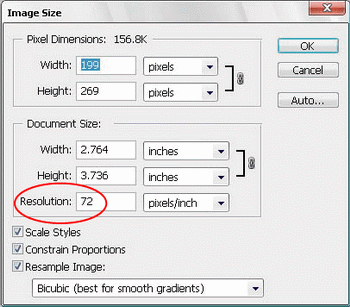 แบบสังเกตพฤติกรรมการเรียนเกณฑ์การให้คะแนน	ดี  ให้  2	พอใช้  ให้  1	    ควรปรับปรุง  ให้  0เกณฑ์การประเมิน	การผ่านการประเมินทุกรายการต้องได้  1  ขึ้นไปเกณฑ์	การสนใจในการตอบคำถามความกระตือรือร้น		( ลงชื่อ ) ………………………………………….… ผู้ประเมิน ( ครูผู้สอน )ปฏิบัติตามทำใบงาน     	                	      ( นายกฤษณะ ทองนวล )คะแนนรวมพฤติกรรมไม่น้อยกว่าร้อยละ 60      	     ………. / …………… / ……….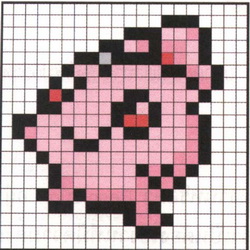 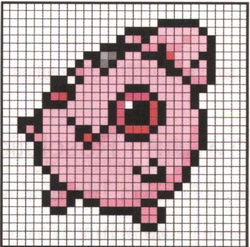  ภาพที่มีความละเอียด Resolution ต่ำ
    (มีจำนวนเม็ดสีน้อย)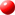    ภาพที่มีความละเอียด Resolution สูง 
(มีจำนวนเม็ดสีมากกว่าในขณะที่มีพื้นที่เท่ากัน)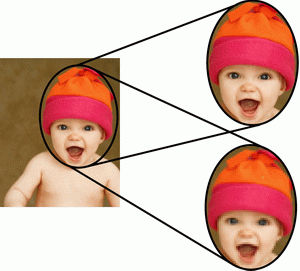 ภาพขนาด  1024x768  Resolution = 300 ppi 
ขนาดไฟล์ 2.87M เมื่อขยาย 200 เท่าภาพขนาด  1024x768  Resolution = 72 ppi 
ขนาดไฟล์ 169 k เมื่อขยาย 200 เท่า นอกจากภาพที่มีค่า Resolution สูงจะใช้ความคมชัดกว่าแล้ว ขนาดไฟล์งานก็จะใหญ่กว่าด้วยเลขที่ชื่อ – สกุลคะแนนคะแนนคะแนนคะแนนสรุปสรุปเลขที่ชื่อ – สกุล222รวมผ่านไม่ผ่าน1เด็กชายเอกรินทร์   คงสกุล2เด็กชายอนุวัตน์   เห็นจบทั่ว3เด็กชายสิงหา   เสาะทาง4เด็กชายไพโรจน์   แปะทอง5เด็กชายธนพงษ์   พรหมบุตร6เด็กชายจีรศักดิ์   มูลมิล7เด็กชายสัญชัย    วรรณคำ8เด็กชายดำรงศักดิ์   มูลคำ9เด็กชายเสกสันต์   ผ่านสำแดง10เด็กชายณัฐพงษ์   ทับทิมศรี11เด็กชายวุฒิชัย   เพชรดีทน12เด็กชายนิธิกร   เชิดชาย13เด็กชายปัฐวี   คำดี14เด็กชายราชภูมิ   เรียงเงิน15เด็กหญิงณัฐธิดา  แสงศิลา16เด็กหญิงสุมนัท   สิงห์พรม17เด็กหญิงเสาวณี   ระเมียดดี18เด็กหญิงอลิสษา   สุขพละ19เด็กหญิงกาญจนา   นภาคเวช20เด็กหญิงภูมรินทร์   แก้ววิเศษ21เด็กหญิงอริสา   คำเพราะ22เด็กหญิงลดาวัลย์   ผาสุก23เด็กหญิงกรรฐิมา   ยิ่งยง24เด็กหญิงอลิษา   สุบินยัง25เด็กหญิงวรรณิสา   ระวังตน26เด็กชายอนุพงษ์   พินิจการ27เด็กหญิงอัฐภิญญา   พิศงาม28เด็กชายตะวัน   จรจรัญ